En Collaboration avec SYLTOURS,L’URCL Organise un voyage en IRLANDEdu 09 AU 17 juin 2024BULLETIN INSCRIPTION Ce bulletin est à renvoyer complété et signé en totalité par courrier ou Email avec la photocopie de votre passeport ou CNI en cours de validité à :URCL6 Place Oscar NiemeyerBC 201 0194800 Villejuif urcl-parisidf@orange.frINSCRIPTION AVANT le 30/10/2023(Afin de garantir les disponibilités aériennes et hôtelières)Pre-InscriptionMme, Mr (noms et Prénoms): ………………..……….…………….…………………………………………………………………....Adresse : ………………………………………………………...……………………………………………………………………………………………………………….......................................E-mail : ……………………………………………....................Téléphone : …………………..Personne à contacter en cas d’urgence : ………………….ParticipantChambre     □  Double   □ 2 Lits   □ Individuelle Souhaite partager ma chambre avec ……………………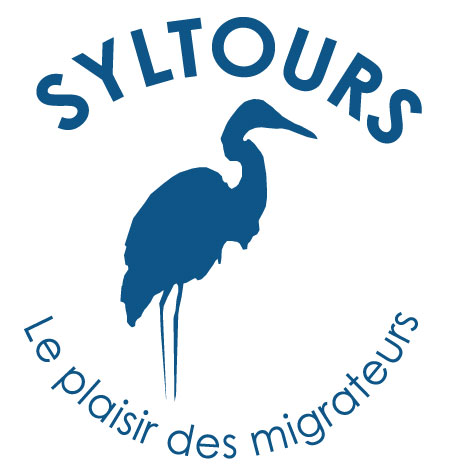 Base de 30 à 34 personnes … +50€  par personne en chambre doubleFormalité□ Photocopie en couleur du passeport ou CNI en cours de validité à joindre à ce bulletin.Conditions de PaiementACOMPTE A VERSER :645 € par Personne après validation de l’inscription auprès de l’URCLPuis  inscription en ligne UNIQUEMENT PAR PAIEMENT CBDate et signature (le souscripteur du voyage nom et prénom)NomPrénomDate Nais.PasseportBase de 35 Participants Prix UnitaireNbr.Prix TotalPrix par Personne (Chbre Double)2150 €€Suppl. Chambre Individuelle.350€€TotalTotalTotal€